Το 2ο Γυμνάσιο Ευκαρπίας είχε προκηρύξει με το υπ’ αριθμ. 16/25-1-2017 έγγραφό του τριήμερη εκπαιδευτική εκδρομή στα Ιωάννινα για το διάστημα 27-29 Απριλίου 2017 με συμμετοχή 55 μαθητών και των συνοδών καθηγητών.Επειδή από τις μέχρι τώρα προσφορές που κατατέθηκαν κανένα ταξιδιωτικό Πρακτορείο δεν είναι σε θέση να βρει διαθέσιμα δωμάτια στα ξενοδοχεία της περιοχής, το Σχολείο μας προκηρύσσει εκ νέου διαγωνισμό σύμφωνα με την υπ’ αριθμ. 129287/Γ2 (Φ.Ε.Κ.2769) άρ. 14, την 190919/Δ2/25-11-2014 του ΥΠΕΠΘ και την 5181/Γ7/17-1-2012 για τη διοργάνωση της τριήμερης εκπαιδευτικής εκδρομής της Γ΄ τάξης  με προορισμό Άρτα -  Πρέβεζα - Λευκάδα για  το ίδιο χρονικό διάστημα από  27-29 Απριλίου 2017 με συμμετοχή   53    μαθητών και των  συνοδών καθηγητών.    Δικαίωμα συμμετοχής στον διαγωνισμό έχουν μόνο τα ταξιδιωτικά πρακτορεία που διαθέτουν άδεια λειτουργίας από τον ΕΟΤ. Οι οικονομικές προσφορές θα πρέπει ν’ αναφέρουν τιμή ανά μαθητή. Οι  προσφορές θα κατατεθούν στο Σχολείο  μόνο σε κλειστό φάκελο μέχρι την Παρασκευή 17/3/2017 για το ακόλουθο πρόγραμμα.ΤΡΙΗΜΕΡΗ ΕΚΔΡΟΜΗ ΣΤΗΝ ΑΡΤΑ - ΠΡΕΒΕΖΑ - ΛΕΥΚΑΔΑ (27 – 29/4/2017)ΠΕΜΠΤΗ, 1Η ΗΜΕΡΑ (27/4/17)ΠΑΡΑΣΚΕΥΗ, 2Η ΗΜΕΡΑ (28/4/17)ΣΑΒΒΑΤΟ, 3Η ΗΜΕΡΑ (29/4/17)ΕΠΙΣΗΜΑΝΣΕΙΣ 1) Το πρόγραμμα μπορεί να υπόκειται σε αλλαγές ανάλογα με τις συνθήκες και τις ανάγκες που θα προκύπτουν.2) Στην προσφορά του γραφείου να περιλαμβάνονται δυο τιμές: μια με τα δύο πρωινά και τα δυο γεύματα και μια με τα δυο πρωινά χωρίς τα δυο γεύματα.3) Ο αριθμός των μαθητών, που δήλωσαν συμμετοχή, είναι 53 και 4 συνοδοί καθηγητές.4) Στην προσφορά να αναφέρεται με σαφήνεια ο αριθμός των free που δίνει το τουριστικό γραφείο (θα εκτιμηθεί στην απόφαση).5) Να υπάρχει ρητή αναφορά ότι το γραφείο διαθέτει όλα τα επίσημα έγγραφα που απαιτεί η νομοθεσία για τις σχολικές εκδρομές.6) Τελευταία προθεσμία για την υποβολή των κλειστών προσφορών είναι στις 17/3/2017 με παράδοση των σχετικών φακέλων στο σχολείο μέχρι τις 13:00 το μεσημέρι.7) Η απόφαση για την επιλογή του τουριστικού γραφείου θα γίνει τη Δευτέρα στις 20/3/2017.ΤΗΛΕΦΩΝΟ ΣΧΟΛΕΙΟΥ: 2Ο ΓΥΜΝΑΣΙΟ ΕΥΚΑΡΠΙΑΣ – ΘΕΣΣΑΛΟΝΙΚΗ, 2310-688746.Ο  ΔΙΕΥΘΥΝΤΗΣ                                                                                      ΠΕΤΡΟΣ  Κ. ΒΛΑΧΑΚΟΣ                                                                              ΦΙΛΟΛΟΓΟΣ – Δ.Φ.  ΤΟΥ  Α.Π.Θ.          ΕΛΛΗΝΙΚΗ  ΔΗΜΟΚΡΑΤΙΑΥΠΟΥΡΓΕΙΟ  ΠΑΙΔΕΙΑΣ ΕΡΕΥΝΑΣΚΑΙ ΘΡΗΣΚΕΥΜΑΤΩΝΠΕΡΙΦ. Δ/ΝΣΗ Π/ΘΜΙΑΣ & ΔEΥΤ/ΘΜΙΑΣΕΚΠ/ΣΗΣ ΚΕΝΤΡΙΚΗΣ ΜΑΚΕΔΟΝΙΑΣΔ.    Δ/ΘΜΙΑΣ      ΕΚΠ.    Δ.ΥΤ.    ΘΕΣ/ΝΙΚΗΣ,     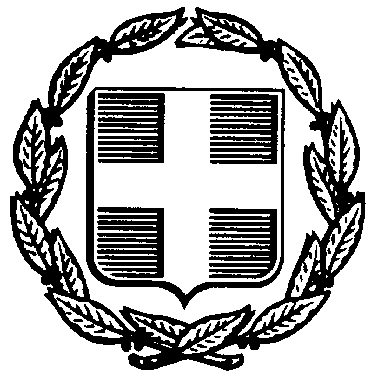           ΕΛΛΗΝΙΚΗ  ΔΗΜΟΚΡΑΤΙΑΥΠΟΥΡΓΕΙΟ  ΠΑΙΔΕΙΑΣ ΕΡΕΥΝΑΣΚΑΙ ΘΡΗΣΚΕΥΜΑΤΩΝΠΕΡΙΦ. Δ/ΝΣΗ Π/ΘΜΙΑΣ & ΔEΥΤ/ΘΜΙΑΣΕΚΠ/ΣΗΣ ΚΕΝΤΡΙΚΗΣ ΜΑΚΕΔΟΝΙΑΣΔ.    Δ/ΘΜΙΑΣ      ΕΚΠ.    Δ.ΥΤ.    ΘΕΣ/ΝΙΚΗΣ,     Ευκαρπία, 10-3-2017 Αρ. Πρωτ.42Ευκαρπία, 10-3-2017 Αρ. Πρωτ.42Ευκαρπία, 10-3-2017 Αρ. Πρωτ.42Προς: ΔΙΕΥΘΥΝΣΗ Β/ΘΜΙΑΣ ΕΚΠΑΙΔΕΥΣΗΣΔΥΤΙΚΗΣ ΘΕΣΣΑΛΟΝΙΚΗΣΠρος: ΔΙΕΥΘΥΝΣΗ Β/ΘΜΙΑΣ ΕΚΠΑΙΔΕΥΣΗΣΔΥΤΙΚΗΣ ΘΕΣΣΑΛΟΝΙΚΗΣΤ. Διεύθυνση:  Τ. Κώδικας:     Πληροφορίες:     Τηλέφωνο:          Fax:                    Ηλ. Ταχυδρ.:             Ιστοσελίδα:         Καρυωτάκη 4 και Γ. Ρίτσου 3Α564 29Πέτρος  Κ. Βλαχάκος2310 689173,  6887462310 689173mail@2gym-efkarp.thess.sch.grΠρος: ΔΙΕΥΘΥΝΣΗ Β/ΘΜΙΑΣ ΕΚΠΑΙΔΕΥΣΗΣΔΥΤΙΚΗΣ ΘΕΣΣΑΛΟΝΙΚΗΣΠρος: ΔΙΕΥΘΥΝΣΗ Β/ΘΜΙΑΣ ΕΚΠΑΙΔΕΥΣΗΣΔΥΤΙΚΗΣ ΘΕΣΣΑΛΟΝΙΚΗΣΤ. Διεύθυνση:  Τ. Κώδικας:     Πληροφορίες:     Τηλέφωνο:          Fax:                    Ηλ. Ταχυδρ.:             Ιστοσελίδα:         Καρυωτάκη 4 και Γ. Ρίτσου 3Α564 29Πέτρος  Κ. Βλαχάκος2310 689173,  6887462310 689173mail@2gym-efkarp.thess.sch.gr Κοιν: Κοιν:Θέμα:   Προκήρυξη τριήμερης εκπαιδευτικής εκδρομής στην Άρτα –ΠρέβεζαΛευκάδα.Θέμα:   Προκήρυξη τριήμερης εκπαιδευτικής εκδρομής στην Άρτα –ΠρέβεζαΛευκάδα.Θέμα:   Προκήρυξη τριήμερης εκπαιδευτικής εκδρομής στην Άρτα –ΠρέβεζαΛευκάδα.07:00Αναχώρηση από Ευκαρπία προς Άρτα: χλμ απόσταση 322χλμ (περίπου 3,5 με 4 ώρες)09:30Στάση για καφέ11:30Επίσκεψη στο Κομμένο, απόσταση Θεσσαλονίκη – Κομμένο Άρτας: 335 χλμ περίπου 4 ώρες13:30Άφιξη στην Άρτα (χλμ απόσταση Άρτας – Κομμένου: 15,5/περίπου 20/30 λεπτά). Θα επισκεφτούμε:→ το Γεφύρι και τον Πλάτανο της Άρτας. → το Κάστρο της Άρτας→ Την Παναγία  Παρηγορήτισσα→ Τον ναό του Απόλλωνα Πύθιου Σωτήρα → Το μικρό θέατρο της αρχαίας Αμβρακίας15:00Φαγητό σε μαγαζιά του κέντρου της Άρτας (ελεύθερη επιλογή).16:30Αναχώρηση για Πρέβεζα: χλμ απόσταση 49 χλμ (περίπου 1 ώρα)17:30Άφιξη στο ξενοδοχείο, τακτοποίηση στα δωμάτια και ξεκούραση20:30Δείπνο στο ξενοδοχείο21:30Βόλτα στο κέντρο της πόλης για μια πρώτη γνωριμία – Θα κάνουμε μια βόλτα με τα πόδια στο ιστορικό κέντρο ανάμεσα από τα μικρά διώροφα σπιτάκια που στο ισόγειό τους φιλοξενούν μικρά μαγαζάκια, ουζερί, ταβέρνες και ωραίες καφετέριες. Θα περπατήσουμε στον πεζόδρομο της αγοράς δίπλα στο παλιό Βενετσιάνικο ρολόι και την εκκλησία του Αγίου Χαραλάμπους. Θα κάνουμε βόλτα μέχρι την προκυμαία της πόλης και θα χαζέψουμε τα ψαροκάικα που βρίσκουν καταφύγιο στο λιμάνι -ποτό (αναψυκτικό!).08:00Πρωινό στο ξενοδοχείο09:00Αναχώρηση για Νικόπολη. Περίπου έξι χιλιόμετρα βόρεια από την Πρέβεζα βρίσκεται η αρχαία πόλη της Νικόπολης. Ο χώρος είναι καθημερινά ανοικτός 08:00-15:00 και το εισιτήριο στοιχίζει 3 ευρώ.10:30Αναχώρηση για Αχέροντα και Νεκρομαντείο: Μισή ώρα από την Πρέβεζα βρίσκονται οι πηγές του Αχέροντα, ένα πολύ όμορφο φυσικό τοπίο με αρχαιολογικό ενδιαφέρον (το φημισμένο Νεκρομαντείο).12:00Αναχώρηση για Λευκάδα12:30Άφιξη στη Λευκάδα και επίσκεψη στο Κάστρο της Μαύρας15:00Φαγητό και βόλτα για καφέ στο Νυδρί (χιλιομετρική απόσταση Λευκάδα – Νυδρί: 16,7χλμ – περίπου 25 λεπτά) - ελεύθερη επιλογή17:30Επιστροφή για Πρέβεζα – Άφιξη και ξεκούραση στο ξενοδοχείο20:30Δείπνο στο ξενοδοχείο21:30Βόλτα στο κέντρο της Πρέβεζας08:00Πρωινό στο ξενοδοχείο09:00 Αναχώρηση για Πέραμα11:00Σπήλαιο Περάματος (Χιλιομετρική απόσταση Πρέβεζα – Ιωάννινα: περίπου 100χλμ) και Πέραμα – Μέτσοβο: περίπου 54χλμ13:30Άφιξη στο Μέτσοβο & Επίσκεψη στο Αρχοντικό Τοσίτσα (Λαογραφικό Μουσείο) - Επίσκεψη σε εργαστήριο ξυλόγλυπτων ή σε κάποιο άλλο παραδοσιακό εργαστήριο.15:30Φαγητό στο Μέτσοβο17:00Αναχώρηση από Μέτσοβο  και άφιξη στην Ευκαρπία (στην επιστροφή θα κάνουμε στάση) -  χιλιομετρική απόσταση Μέτσοβο – Θεσσαλονίκη: 217 χιλιόμετρα, 2 ώρες και 15 λεπτά